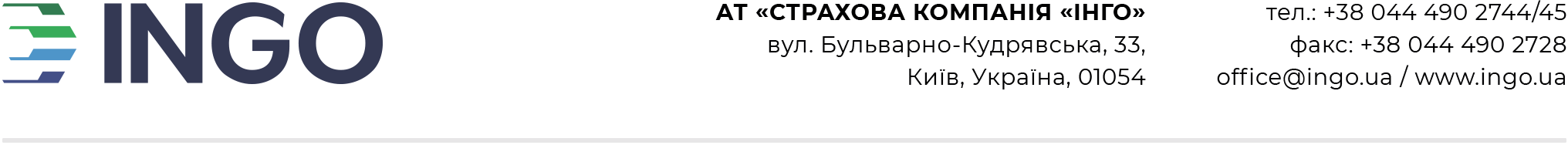 ЗАЯВА НА СТРАХУВАННЯ ВАНТАЖІВ 
(Одне перевезення)Цим підтверджується, що повідомлені нами в цій заяві відомості є повними і достовірними, і згодні, що ця заява є невід’ємною і складовою частиною договору страхування, що видається по вищевказаному ризику (об’єкту).Будь-які зміни положень цієї заяви є істотними для оцінки ступеня ризику. Страхувальник зобов’язаний протягом 2 (двох) календарних днів повідомити Страховика про будь-які зміни положень цієї заяви.Усі відсутні відомості Страхувальник зобов'язуємося повідомити додатково протягом 24 годин із моменту, коли такі відомості стануть нам відомі.Ми розуміємо, що не повідомлені або повідомлені нами в некоректному або неповному вигляді відомості надають право АТ «СК «ІНГО» на дострокове припинення або визнання договору страхування недійсним. Сторони домовилися про те, що Страховик несе відповідальність тільки відповідно до умов договору страхування, а Страхувальник не буде пред’являти іншого роду вимог.Страховик зобов’язується не розповсюджувати отриману від Страхувальника в цій заяві інформацію.Дата заповнення:	 Заявник / СтрахувальникЗаявник / СтрахувальникЗаявник / СтрахувальникЗаявник / СтрахувальникНазва: Адреса:Назва: Адреса:Назва: Адреса:Назва: Адреса:Назва: Адреса:Страхувальник виступаєСтрахувальник виступаєСтрахувальник виступаєСтрахувальник виступає власником вантажу,  перевізником,  експедитором,   інше  власником вантажу,  перевізником,  експедитором,   інше  власником вантажу,  перевізником,  експедитором,   інше  власником вантажу,  перевізником,  експедитором,   інше  власником вантажу,  перевізником,  експедитором,   інше Вигодонабувач/ Власник вантажу 
(за наявності інформації)Вигодонабувач/ Власник вантажу 
(за наявності інформації)Вигодонабувач/ Власник вантажу 
(за наявності інформації)Вигодонабувач/ Власник вантажу 
(за наявності інформації)Назва:Назва:Назва:Назва:Назва:ХАРАКТЕРИСТИКА ВАНТАЖУХАРАКТЕРИСТИКА ВАНТАЖУХАРАКТЕРИСТИКА ВАНТАЖУХАРАКТЕРИСТИКА ВАНТАЖУНайменування вантажу (згідно з товаросупроводжувальними документами)Найменування вантажу (згідно з товаросупроводжувальними документами)Найменування вантажу (згідно з товаросупроводжувальними документами)Найменування вантажу (згідно з товаросупроводжувальними документами)Спосіб перевезення (контейнерне / 
навалом тощо),Упаковка; 
номер контейнеруКількість місць/ кількість контейнерів /  (окремо - на палубі)Вага, кг, брутто/нетто
(за наявності)Інвойсна вартість, грошові одиниціІнвойсна вартість, грошові одиниціВантаж новийВантаж б/вБазис страхової суми 100%;     110%;     100%;     110%;     100%;     110%;    Особливі характеристики (вогненебезпечність, природна втрата ваги при транспортуванні, крихкість,  необхідний температурний режим тощо)Особливі характеристики (вогненебезпечність, природна втрата ваги при транспортуванні, крихкість,  необхідний температурний режим тощо)Особливі характеристики (вогненебезпечність, природна втрата ваги при транспортуванні, крихкість,  необхідний температурний режим тощо)Особливі характеристики (вогненебезпечність, природна втрата ваги при транспортуванні, крихкість,  необхідний температурний режим тощо)ІНФОРМАЦІЯ ЩОДО ПЕРЕВЕЗЕННЯІНФОРМАЦІЯ ЩОДО ПЕРЕВЕЗЕННЯІНФОРМАЦІЯ ЩОДО ПЕРЕВЕЗЕННЯІНФОРМАЦІЯ ЩОДО ПЕРЕВЕЗЕННЯІНФОРМАЦІЯ ЩОДО ПЕРЕВЕЗЕННЯІНФОРМАЦІЯ ЩОДО ПЕРЕВЕЗЕННЯІНФОРМАЦІЯ ЩОДО ПЕРЕВЕЗЕННЯІНФОРМАЦІЯ ЩОДО ПЕРЕВЕЗЕННЯІНФОРМАЦІЯ ЩОДО ПЕРЕВЕЗЕННЯЗАДІЯНІ ВИДИ ТРАНСПОРТУЗАДІЯНІ ВИДИ ТРАНСПОРТУЗАДІЯНІ ВИДИ ТРАНСПОРТУЗАДІЯНІ ВИДИ ТРАНСПОРТУНАЙМЕНУВАННЯ ПЕРЕВІЗНИКА (Інформація про ТЗ за наявності):НАЙМЕНУВАННЯ ПЕРЕВІЗНИКА (Інформація про ТЗ за наявності):НАЙМЕНУВАННЯ ПЕРЕВІЗНИКА (Інформація про ТЗ за наявності):НАЙМЕНУВАННЯ ПЕРЕВІЗНИКА (Інформація про ТЗ за наявності):НАЙМЕНУВАННЯ ПЕРЕВІЗНИКА (Інформація про ТЗ за наявності):Автомобільний 	Автомобільний 	Автомобільний 	Автомобільний 	Авіаційний	 Авіаційний	 Авіаційний	 Авіаційний	 Залізничний	 Залізничний	 Залізничний	 Залізничний	 Морський, річковий	 Морський, річковий	 Морський, річковий	 Морський, річковий	 Для вантажу, що транспортується морським або річковим транспортом навалом або наливом в судні зазначте:Для вантажу, що транспортується морським або річковим транспортом навалом або наливом в судні зазначте:Для вантажу, що транспортується морським або річковим транспортом навалом або наливом в судні зазначте:Для вантажу, що транспортується морським або річковим транспортом навалом або наливом в судні зазначте:Для вантажу, що транспортується морським або річковим транспортом навалом або наливом в судні зазначте:Для вантажу, що транспортується морським або річковим транспортом навалом або наливом в судні зазначте:Для вантажу, що транспортується морським або річковим транспортом навалом або наливом в судні зазначте:Для вантажу, що транспортується морським або річковим транспортом навалом або наливом в судні зазначте:Для вантажу, що транспортується морським або річковим транспортом навалом або наливом в судні зазначте:Назва судна, номер IMOНазва судна, номер IMOНазва судна, номер IMOНазва судна, номер IMO! Не покриваються збитки при перевезенні Вантажу судном, віком понад 30 років, та/або судном, що немає діючої класифікації жодного класифікаційного товариства, що є членом або кандидатом у члени Міжнародної асоціації класифікаційних товариств (IACS) або Національним класифікаційним товариством.! Не покриваються збитки при перевезенні Вантажу судном, віком понад 30 років, та/або судном, що немає діючої класифікації жодного класифікаційного товариства, що є членом або кандидатом у члени Міжнародної асоціації класифікаційних товариств (IACS) або Національним класифікаційним товариством.! Не покриваються збитки при перевезенні Вантажу судном, віком понад 30 років, та/або судном, що немає діючої класифікації жодного класифікаційного товариства, що є членом або кандидатом у члени Міжнародної асоціації класифікаційних товариств (IACS) або Національним класифікаційним товариством.! Не покриваються збитки при перевезенні Вантажу судном, віком понад 30 років, та/або судном, що немає діючої класифікації жодного класифікаційного товариства, що є членом або кандидатом у члени Міжнародної асоціації класифікаційних товариств (IACS) або Національним класифікаційним товариством.! Не покриваються збитки при перевезенні Вантажу судном, віком понад 30 років, та/або судном, що немає діючої класифікації жодного класифікаційного товариства, що є членом або кандидатом у члени Міжнародної асоціації класифікаційних товариств (IACS) або Національним класифікаційним товариством.! Не покриваються збитки при перевезенні Вантажу судном, віком понад 30 років, та/або судном, що немає діючої класифікації жодного класифікаційного товариства, що є членом або кандидатом у члени Міжнародної асоціації класифікаційних товариств (IACS) або Національним класифікаційним товариством.! Не покриваються збитки при перевезенні Вантажу судном, віком понад 30 років, та/або судном, що немає діючої класифікації жодного класифікаційного товариства, що є членом або кандидатом у члени Міжнародної асоціації класифікаційних товариств (IACS) або Національним класифікаційним товариством.! Не покриваються збитки при перевезенні Вантажу судном, віком понад 30 років, та/або судном, що немає діючої класифікації жодного класифікаційного товариства, що є членом або кандидатом у члени Міжнародної асоціації класифікаційних товариств (IACS) або Національним класифікаційним товариством.! Не покриваються збитки при перевезенні Вантажу судном, віком понад 30 років, та/або судном, що немає діючої класифікації жодного класифікаційного товариства, що є членом або кандидатом у члени Міжнародної асоціації класифікаційних товариств (IACS) або Національним класифікаційним товариством.Експедитор вантажуЕкспедитор вантажуЕкспедитор вантажуЕкспедитор вантажуНазва:Назва:Назва:Назва:Назва:Пункт відправленняПункт відправленняПункт відправленняПункт відправленняНаселений пункт / Порт/ Станція:Країна:Населений пункт / Порт/ Станція:Країна:Населений пункт / Порт/ Станція:Країна:Населений пункт / Порт/ Станція:Країна:Населений пункт / Порт/ Станція:Країна:Пункт призначенняПункт призначенняПункт призначенняПункт призначенняНаселений пункт / Порт/ Станція:Країна:Населений пункт / Порт/ Станція:Країна:Населений пункт / Порт/ Станція:Країна:Населений пункт / Порт/ Станція:Країна:Населений пункт / Порт/ Станція:Країна:Кількість пунктів перевантаження (додатково вказати найменування – при перевезенні 2-ма і більше видами транспорту) Кількість пунктів перевантаження (додатково вказати найменування – при перевезенні 2-ма і більше видами транспорту) Кількість пунктів перевантаження (додатково вказати найменування – при перевезенні 2-ма і більше видами транспорту) Кількість пунктів перевантаження (додатково вказати найменування – при перевезенні 2-ма і більше видами транспорту) 1.       2.       3.       4.       1.       2.       3.       4.       1.       2.       3.       4.       1.       2.       3.       4.       1.       2.       3.       4.       Орієнтовна дата початку перевезенняОрієнтовна дата початку перевезенняОрієнтовна дата початку перевезенняОрієнтовна дата початку перевезенняОрієнтовна  тривалість перевезенняОрієнтовна  тривалість перевезенняОрієнтовна  тривалість перевезенняОрієнтовна  тривалість перевезенняУМОВИ СТРАХУВАННЯ (відповідно до Правил страхування вантажів)УМОВИ СТРАХУВАННЯ (відповідно до Правил страхування вантажів)УМОВИ СТРАХУВАННЯ (відповідно до Правил страхування вантажів)УМОВИ СТРАХУВАННЯ (відповідно до Правил страхування вантажів)УМОВИ СТРАХУВАННЯ (відповідно до Правил страхування вантажів)УМОВИ СТРАХУВАННЯ (відповідно до Правил страхування вантажів)УМОВИ СТРАХУВАННЯ (відповідно до Правил страхування вантажів)УМОВИ СТРАХУВАННЯ (відповідно до Правил страхування вантажів)УМОВИ СТРАХУВАННЯ (відповідно до Правил страхування вантажів)Основне покриття (виберіть один або декілька з запропонованих нижче варіантів): «З покриттям всіх ризиків» «З покриттям групи ризиків» «Мінімальне покриття» «Мінімальне покриття + Крадіжка зі зламом» «З покриттям погоджених ризиків» (Оберіть необхідні страхові ризики)Основне покриття (виберіть один або декілька з запропонованих нижче варіантів): «З покриттям всіх ризиків» «З покриттям групи ризиків» «Мінімальне покриття» «Мінімальне покриття + Крадіжка зі зламом» «З покриттям погоджених ризиків» (Оберіть необхідні страхові ризики)Основне покриття (виберіть один або декілька з запропонованих нижче варіантів): «З покриттям всіх ризиків» «З покриттям групи ризиків» «Мінімальне покриття» «Мінімальне покриття + Крадіжка зі зламом» «З покриттям погоджених ризиків» (Оберіть необхідні страхові ризики)Основне покриття (виберіть один або декілька з запропонованих нижче варіантів): «З покриттям всіх ризиків» «З покриттям групи ризиків» «Мінімальне покриття» «Мінімальне покриття + Крадіжка зі зламом» «З покриттям погоджених ризиків» (Оберіть необхідні страхові ризики)Основне покриття (виберіть один або декілька з запропонованих нижче варіантів): «З покриттям всіх ризиків» «З покриттям групи ризиків» «Мінімальне покриття» «Мінімальне покриття + Крадіжка зі зламом» «З покриттям погоджених ризиків» (Оберіть необхідні страхові ризики)Основне покриття (виберіть один або декілька з запропонованих нижче варіантів): «З покриттям всіх ризиків» «З покриттям групи ризиків» «Мінімальне покриття» «Мінімальне покриття + Крадіжка зі зламом» «З покриттям погоджених ризиків» (Оберіть необхідні страхові ризики)Основне покриття (виберіть один або декілька з запропонованих нижче варіантів): «З покриттям всіх ризиків» «З покриттям групи ризиків» «Мінімальне покриття» «Мінімальне покриття + Крадіжка зі зламом» «З покриттям погоджених ризиків» (Оберіть необхідні страхові ризики)Основне покриття (виберіть один або декілька з запропонованих нижче варіантів): «З покриттям всіх ризиків» «З покриттям групи ризиків» «Мінімальне покриття» «Мінімальне покриття + Крадіжка зі зламом» «З покриттям погоджених ризиків» (Оберіть необхідні страхові ризики)Основне покриття (виберіть один або декілька з запропонованих нижче варіантів): «З покриттям всіх ризиків» «З покриттям групи ризиків» «Мінімальне покриття» «Мінімальне покриття + Крадіжка зі зламом» «З покриттям погоджених ризиків» (Оберіть необхідні страхові ризики)ДОДАТКОВЕ ПОКРИТТЯ (оберіть необхідне): ДОДАТКОВЕ ПОКРИТТЯ (оберіть необхідне): ДОДАТКОВЕ ПОКРИТТЯ (оберіть необхідне): ДОДАТКОВЕ ПОКРИТТЯ (оберіть необхідне): ДОДАТКОВЕ ПОКРИТТЯ (оберіть необхідне): ДОДАТКОВЕ ПОКРИТТЯ (оберіть необхідне): ДОДАТКОВЕ ПОКРИТТЯ (оберіть необхідне): ДОДАТКОВЕ ПОКРИТТЯ (оберіть необхідне): «З покриттям Проміжного (тимчасового) зберігання на складі в пунктах перевантажень та перевалок» «З покриттям Проміжного (тимчасового) зберігання на складі в пунктах перевантажень та перевалок» «З покриттям Проміжного (тимчасового) зберігання на складі в пунктах перевантажень та перевалок» «З покриттям Проміжного (тимчасового) зберігання на складі в пунктах перевантажень та перевалок» «З покриттям Проміжного (тимчасового) зберігання на складі в пунктах перевантажень та перевалок» «З покриттям Проміжного (тимчасового) зберігання на складі в пунктах перевантажень та перевалок»  «З покриттям зберігання в місці доставки та вивантаження» (морський порт або аеропорт) «З покриттям зберігання в місці доставки та вивантаження» (морський порт або аеропорт) «З покриттям зберігання в місці доставки та вивантаження» (морський порт або аеропорт) «З покриттям зберігання в місці доставки та вивантаження» (морський порт або аеропорт) «З покриттям зберігання в місці доставки та вивантаження» (морський порт або аеропорт) «З покриттям зберігання в місці доставки та вивантаження» (морський порт або аеропорт) «З покриттям порушення спеціального температурного режиму»  Військові ризики (Institute War Clauses (Cargo))  Страйкові ризики (Institute Strikes Clauses (Cargo)) Інші ризики (необхідно зазначити які)   «З покриттям порушення спеціального температурного режиму»  Військові ризики (Institute War Clauses (Cargo))  Страйкові ризики (Institute Strikes Clauses (Cargo)) Інші ризики (необхідно зазначити які)   «З покриттям порушення спеціального температурного режиму»  Військові ризики (Institute War Clauses (Cargo))  Страйкові ризики (Institute Strikes Clauses (Cargo)) Інші ризики (необхідно зазначити які)   «З покриттям порушення спеціального температурного режиму»  Військові ризики (Institute War Clauses (Cargo))  Страйкові ризики (Institute Strikes Clauses (Cargo)) Інші ризики (необхідно зазначити які)   «З покриттям порушення спеціального температурного режиму»  Військові ризики (Institute War Clauses (Cargo))  Страйкові ризики (Institute Strikes Clauses (Cargo)) Інші ризики (необхідно зазначити які)   «З покриттям порушення спеціального температурного режиму»  Військові ризики (Institute War Clauses (Cargo))  Страйкові ризики (Institute Strikes Clauses (Cargo)) Інші ризики (необхідно зазначити які)   «З покриттям порушення спеціального температурного режиму»  Військові ризики (Institute War Clauses (Cargo))  Страйкові ризики (Institute Strikes Clauses (Cargo)) Інші ризики (необхідно зазначити які)   «З покриттям порушення спеціального температурного режиму»  Військові ризики (Institute War Clauses (Cargo))  Страйкові ризики (Institute Strikes Clauses (Cargo)) Інші ризики (необхідно зазначити які)  Франшиза, % від страхової суми за перевезенням окремим ТЗФраншиза, % від страхової суми за перевезенням окремим ТЗ 0%;    0,5%;    1%;    5%;           0%;    0,5%;    1%;    5%;           0%;    0,5%;    1%;    5%;           0%;    0,5%;    1%;    5%;           0%;    0,5%;    1%;    5%;           0%;    0,5%;    1%;    5%;          Наявність охорониНаявність охорони так, назва охоронної компанії  так, назва охоронної компанії  озброєна неозброєна озброєна неозброєна озброєна неозброєна немаєПроведення незалежного огляду (сюрвей) вантажуПроведення незалежного огляду (сюрвей) вантажутакЯкщо так, будь ласка, зазначте, ким і в який частакЯкщо так, будь ласка, зазначте, ким і в який частакЯкщо так, будь ласка, зазначте, ким і в який частакЯкщо так, будь ласка, зазначте, ким і в який частакЯкщо так, будь ласка, зазначте, ким і в який час ніІНФОРМАЦІЯ ПРО ЗБИТКИ ПО АНАЛОГІЧНИМ ПЕРЕВЕЗЕННЯМ ЗА ПОПЕРЕДНІ ТРИ РОКИ (за наявності)ІНФОРМАЦІЯ ПРО ЗБИТКИ ПО АНАЛОГІЧНИМ ПЕРЕВЕЗЕННЯМ ЗА ПОПЕРЕДНІ ТРИ РОКИ (за наявності)ІНФОРМАЦІЯ ПРО ЗБИТКИ ПО АНАЛОГІЧНИМ ПЕРЕВЕЗЕННЯМ ЗА ПОПЕРЕДНІ ТРИ РОКИ (за наявності)ІНФОРМАЦІЯ ПРО ЗБИТКИ ПО АНАЛОГІЧНИМ ПЕРЕВЕЗЕННЯМ ЗА ПОПЕРЕДНІ ТРИ РОКИ (за наявності)ІНФОРМАЦІЯ ПРО ЗБИТКИ ПО АНАЛОГІЧНИМ ПЕРЕВЕЗЕННЯМ ЗА ПОПЕРЕДНІ ТРИ РОКИ (за наявності)ІНФОРМАЦІЯ ПРО ЗБИТКИ ПО АНАЛОГІЧНИМ ПЕРЕВЕЗЕННЯМ ЗА ПОПЕРЕДНІ ТРИ РОКИ (за наявності)ІНФОРМАЦІЯ ПРО ЗБИТКИ ПО АНАЛОГІЧНИМ ПЕРЕВЕЗЕННЯМ ЗА ПОПЕРЕДНІ ТРИ РОКИ (за наявності)ІНФОРМАЦІЯ ПРО ЗБИТКИ ПО АНАЛОГІЧНИМ ПЕРЕВЕЗЕННЯМ ЗА ПОПЕРЕДНІ ТРИ РОКИ (за наявності)ДатаПодія (короткий опис)Подія (короткий опис)ПричинаПричинаСума збитку, грн.Сума збитку, грн.Сума збитку, грн.ЗБИТКИ  ПО АНАЛОГІЧНИМ ПЕРЕВЕЗЕННЯМ ЗА ПОПЕРЕДНІ ТРИ РОКИ ВІДСУТНІЗБИТКИ  ПО АНАЛОГІЧНИМ ПЕРЕВЕЗЕННЯМ ЗА ПОПЕРЕДНІ ТРИ РОКИ ВІДСУТНІЗБИТКИ  ПО АНАЛОГІЧНИМ ПЕРЕВЕЗЕННЯМ ЗА ПОПЕРЕДНІ ТРИ РОКИ ВІДСУТНІІнша інформація про обставини, що мають суттєве значення для оцінки страхового ризику Інша інформація про обставини, що мають суттєве значення для оцінки страхового ризику   у морському суцільнометалевому контейнері / цільнометалевому кузові автомобіля (на всіх етапах перевезення)   перевезення на відкритій платформі / тралі  Збірний вантаж   у морському суцільнометалевому контейнері / цільнометалевому кузові автомобіля (на всіх етапах перевезення)   перевезення на відкритій платформі / тралі  Збірний вантаж   у морському суцільнометалевому контейнері / цільнометалевому кузові автомобіля (на всіх етапах перевезення)   перевезення на відкритій платформі / тралі  Збірний вантаж   у морському суцільнометалевому контейнері / цільнометалевому кузові автомобіля (на всіх етапах перевезення)   перевезення на відкритій платформі / тралі  Збірний вантаж   у морському суцільнометалевому контейнері / цільнометалевому кузові автомобіля (на всіх етапах перевезення)   перевезення на відкритій платформі / тралі  Збірний вантаж   у морському суцільнометалевому контейнері / цільнометалевому кузові автомобіля (на всіх етапах перевезення)   перевезення на відкритій платформі / тралі  Збірний вантаж Керівник підприємства:Керівник підприємства:м. п.                        (підпис)